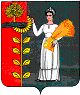 ПОСТАНОВЛЕНИЕАДМИНИСТРАЦИИ СЕЛЬСКОГО ПОСЕЛЕНИЯ ВЕРХНЕМАТРЕНСКИЙ СЕЛЬСОВЕТ ДОБРИНСКОГО МУНИЦИПАЛЬНОГО РАЙОНА ЛИПЕЦКОЙ ОБЛАСТИ РОССИЙСКОЙ ФЕДЕРАЦИИ14.12.2018 г.                              с.Верхняя Матренка                                   № 62О проведении новогодних и рождественских праздников.       В целях своевременной подготовки и проведения предстоящих новогодних и рождественских праздников, организации досуга молодёжи и рационального использования населением выходных и праздничных дней:1. Всем учреждениям, расположенным на территории сельского поселения украсить здания и прилегающие территории новогодней символикой.2.Руководителям МБОУ СОШ с.В.Матренка (Перовой Л.В.), директору МАУК «Верхнематренский ПЦК» (Афанасьевой Л.А.)  обеспечить охрану общественного порядка и пожарной безопасности во время праздничных мероприятий.3.Директору МАУК «Верхнематренский ПЦК» (Афанасьевой Л.А.) и МБОУ СОШ с.В.Матрёнка (Перовой Л.В.) организовать проведение спортивно-массовых и культурных мероприятий на период с 30 декабря 2018 г. по 08 января 2019 года.  (План мероприятий прилагается).4. Главе сельского поселения Жаворонковой Н.В. организовать заливку ледового катка.5. Главе сельского поселения Жаворонковой Н.В. организовать дежурство в праздничные дни (график прилагается)6. Контроль за исполнением данного постановления оставляю за собой.Глава администрациисельского поселения Верхнематренский сельсовет                                  Н.В.ЖаворонковаПриложение 1к постановлению 14.12.2018 г. № 60ПЛАНмероприятий на период с 30 декабря 2018 года по 08 января 2019 годаПриложение 2к постановлению 14.12.2018 г. № 62ГРАФИКдежурства в период новогодних  праздников на территории сельского поселения Верхнематренский сельсовет2019 г.№датамероприятиеответственный131.01.2019 г.Театрализованное представление «Приключения в новогоднем лесу», концерт – 19.00Афанасьева Л.А.202.01.2019 г.Соревнования по волейболу – 17.00Афанасьева Л.А.Платонов Н.И.303.01.2019 г.Соревнования «Мама, папа, я – спортивная семья» - 10.00Глотова Н.И.403.01.2019 г.Соревнование по настольному теннису – 12.00Афанасьева Л.А.504.01.2019 г.Соревнования по баскетболу – 18.00Афанасьева Л.А.Платонов Н.И.605.01.2019 г.Соревнование «Самый ловкий» - 15.00Глотова Н.И.706.01.2019 г.«Прославляем Рождество» - колядки – 18.00Афанасьева Л.А.ДатаФ.И.О.телефон31 декабряКузнецова Л.А.898025190771 январяЖаворонкова Н.В.8915 85204302 январяЛитвинова Н.А.898035769563 январяБелоусова В.П.33-4-064 январяЛитвинова Н.В.33-4-065 январяКорчагина Н.И.895080229846 январяЗикевская О.А.891555787057 январяЖаворонкова Н.В.8915 85204308 январяМатушкина Е.В.89803576939